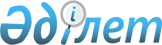 О некоторых вопросах передачи государственного имущества из республиканской собственности в коммунальную собственность города АстаныПостановление Правительства Республики Казахстан от 9 октября 2014 года № 1076

      В соответствии с постановлением Правительства Республики Казахстан от 1 июня 2011 года № 616 «Об утверждении Правил передачи государственного имущества, закрепленного за государственными юридическими лицами, из одного вида государственной собственности в другой» Правительство Республики Казахстан ПОСТАНОВЛЯЕТ:



      1. Принять предложение акима города Астаны о передаче из республиканской собственности имущества, находящегося на балансе республиканского государственного учреждения «Акмолинская районная эксплуатационная часть» Министерства обороны Республики Казахстан в коммунальную собственность города Астаны согласно приложению к настоящему постановлению.



      2. Комитету государственного имущества и приватизации Министерства финансов Республики Казахстан совместно с Министерством обороны Республики Казахстан и акиматом города Астаны в установленном законодательством порядке осуществить необходимые организационные мероприятия по приему-передаче имущества, указанного в приложении к настоящему постановлению.



      3. Настоящее постановление вводится в действие со дня его подписания.      Премьер-Министр

      Республики Казахстан                       К. Масимов

Приложение            

к постановлению Правительства

Республики Казахстан     

от 9 октября 2014 года № 1076

                    Государственное имущество,

         передаваемое из республиканской собственности

          в коммунальную собственность города Астаны
					© 2012. РГП на ПХВ «Институт законодательства и правовой информации Республики Казахстан» Министерства юстиции Республики Казахстан
				№

п/пНаименование имуществаЮридический

адресОбщая

площадь

(м2)Жилая площадь

(м2)1Квартира,

кадастровый

№ 21-320-072-691-14-28г. Астана,

ул. Сығанақ,

д. 14, кв. 28193,1184,7